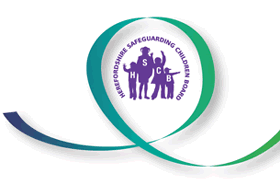 Child Sexual Exploitation Screening ToolChild sexual exploitation is a form of abuse. It involves children being forced or manipulated into sexual activity in exchange for something e.g. money, gifts or accommodation, or less tangible goods such as affection or status. The sexual activity and exchange may be seen as consensual, but is based on an imbalance of power which severely limits victims’ options. This Tool has been developed to enable the identification of children and young people at risk of sexual exploitation.Tip – use the TAB key to move between boxesNB: No child under 13 years or with a learning disability should be assessed as No or Low Risk if behaviours indicate a risk of CSE. A referral to MASH is likely to be required.The framework includes three categories of risk and is intended to inform appropriate responses in relation to children and young people’s safeguarding needs. The presence of one significant risk indicator will necessitate action as set out in LSCB procedures. Please use your professional judgement to reflect upon the indicators you have ticked above and consider the health, welfare and safety of the child in question. (NB: A ‘child’ is any person under the age of 18, male and female and older children can be equally as vulnerable)Where to refer or discuss your concerns:Anyone who completes a CSE screening tool, or is considering the need to do so, can seek advice from the Designated Safeguarding Advisor in their agency/service/settingAdvice can also be sought from the CSE Coordinator, Amy Proctor, tel. 01432 260552If the screening tool indicates that the child/young person is likely to be at medium or significant risk of sexual exploitation you should contact Children’s Social Care or the Police:Children’s Social Work Services: Multi Agency Safeguarding Hub (MASH)                            01432 260800                                                         Emergency Duty Team (EDT) (out of hours)                       01905 768020Police:                                             Central Referral Unit                                                            0300 333 3000                                                         Emergency                                                                           999Where to get more information:Child Exploitation and Online Protection (CEOP) www.thinkuknow.co.ukPACE – Parents Against Child Sexual Exploitation. www.paceuk.infoUKHTC – UK Human Trafficking Centre. www.soca.gov.uk/about-soca/about-the-ukhtcHerefordshire LSCB Procedures:  
http://westmidlands.procedures.org.uk/
Name:Also      known as:Date  of Birth:Gender:Ethnicity:Disability:Address:Contact number:Lives with:Parental Responsibility:Relationship to young person:Date CSE pre-checklist completed:Completed by:Address:Telephone:Email:Significant Risk IndicatorsThe presence of one significant risk indicator will require action as set out belowCurrent or during the past 6 months:Current or during the past 6 months:Prior to 6 months Ago:Repeat periods of absence / missing (day &/or night)Relationship of concern with a controlling adult (male or female) or young people, which might involve physical and/or emotional abuse and/or gang activityEntering / leaving vehicles driven by unknown adults (not car theft)Unexplained amounts of money, expensive clothes or other items including phone creditFrequenting areas known for risky activitiesGroomed / abused via the internet and mobile technology and/or excessive use of mobile phone including at nightHaving unexplained contact with hotels, taxi companies or fast food outletsMedium Risk IndicatorsMedium Risk IndicatorsPlease tick Please tick Whereabouts unclear or unknown – day and/or nightWhereabouts unclear or unknown – day and/or nightAbsences/exclusion from school or not engaged in school/college/ training/workAbsences/exclusion from school or not engaged in school/college/ training/workRegular/Multiple contacts from unknown adults/young peopleRegular/Multiple contacts from unknown adults/young peoplePhysical injuries without plausible explanation Physical injuries without plausible explanation Sexually transmitted infections/ Pregnancies / termination of pregnanciesSexually transmitted infections/ Pregnancies / termination of pregnanciesDrugs Misuse Drugs Misuse Alcohol MisuseAlcohol MisuseSelf-harming/challenging behaviours/suicide attempts/ eating disorders/aggressionSelf-harming/challenging behaviours/suicide attempts/ eating disorders/aggressionUse of a mobile phone which causes concern – including sexting/multiple phones and/or SIM cardsUse of a mobile phone which causes concern – including sexting/multiple phones and/or SIM cardsUnsafe use of internet Unsafe use of internet Has been sexually assaulted Has been sexually assaulted Disclosure of sexual/physical assault followed by withdrawal of allegationDisclosure of sexual/physical assault followed by withdrawal of allegationRisky/inappropriate sexual behaviourRisky/inappropriate sexual behaviourLack of awareness/understanding of being safeLack of awareness/understanding of being safePeers involved in sexual exploitation/risky or concerning behavioursPeers involved in sexual exploitation/risky or concerning behavioursLiving independently and failing to respond to attempts by workers to keep in touchLiving independently and failing to respond to attempts by workers to keep in touchAccident & Emergency attendance because of alcohol/drug misuseAccident & Emergency attendance because of alcohol/drug misuseBeing accompanied to appointments by an unknown person that causes concernBeing accompanied to appointments by an unknown person that causes concernAssociation with gang members that suggests sexual exploitation is a possibilityAssociation with gang members that suggests sexual exploitation is a possibilityVolatile behaviour/hostility in relationships with parents/carers and/or other members of the family Volatile behaviour/hostility in relationships with parents/carers and/or other members of the family Vulnerability FactorsVulnerability FactorsPlease tick Please tick Unsuitable/inappropriate accommodation/sofa surfing/financially unsupported/migrant/refugeeUnsuitable/inappropriate accommodation/sofa surfing/financially unsupported/migrant/refugeeIsolated from peers/family/social networksIsolated from peers/family/social networksLearning disabilities/special needs or mental health issuesLearning disabilities/special needs or mental health issuesHistory of Local Authority Care/looked after statusHistory of Local Authority Care/looked after statusInvolvement in criminal activities and/or at risk of gang involvementInvolvement in criminal activities and/or at risk of gang involvementFamily conflict/ breakdown, lack of love/security, death, loss, illness of a significant person in child’s lifeFamily conflict/ breakdown, lack of love/security, death, loss, illness of a significant person in child’s lifeHistory of Child Protection involvement in relation to neglect, physical sexual or emotional abuseHistory of Child Protection involvement in relation to neglect, physical sexual or emotional abuseFamily history of domestic abuse and/or substance misuse and/or mental health difficultiesFamily history of domestic abuse and/or substance misuse and/or mental health difficultiesRisk of forced marriageRisk of forced marriageRecent bereavement and lossRecent bereavement and lossPlease tick Please tick Is the child under 13 years of ageIs the child under 13 years of ageDoes the child having a learning disabilityDoes the child having a learning disabilityDescriptionAssociated actionsNo/Low riskA child who is at risk of beinggroomed for sexual exploitation.(1)Liaise with Agency Designated Safeguarding Advisor for any advice/guidance.(2)Inform CSE Coordinator of young person considered at risk of CSE (so information about the extent and profile of CSE is captured by LSCB).(3)Work with child, young person and family to develop an awareness of the risks that can lead to a situation in which they may be exposed to sexual exploitation - delivered on a single agency basis or integrated into existing multi-agency plan. .Ongoing review of risk required particularly if there are any changes in circumstances.Medium riskA child who is targeted for abuse through exchange of sex foraffection, drugs, accommodationand goods etc.The likelihood of coercion andcontrol is significant(1) A multi-agency approach will be needed to promote child’s safety and well-being.(2) Follow local procedures including referral to MASH who will lead the completion of a specialist CSE Risk Assessment on a multi-agency basis. If concerns are substantiated, a CSE Risk Management meeting should be held to devise a safeguarding and support plan or such activity should be integrated into an existing multi-agency plan. The plan should include actions in relation to disrupting, investigating and prosecuting perpetrators. Risk should be closely monitored and regularly assessed as part of the risk management process.(3) Inform CSE Coordinator of young person considered at risk of CSE (so information about the extent and profile of CSE is captured by LSCB).Significant riskA child who is entrenched in sexualexploitation, but often does notrecognise or self denies the natureof their abuse often in denial, andwhere coercion/control is implicit.(1) A multi-agency approach will be needed to promote child’s safety and well-being.(2) Follow local procedures including referral to Children’s Social Work Services who will lead the completion of a specialist CSE Risk Assessment on a multi-agency basis. . If concerns are substantiated, a CSE Risk Management meeting should be held to devise a safeguarding and support plan or such activity should be integrated into an existing multi-agency plan. The plan should include actions in relation to disrupting, investigating and prosecuting perpetrators. Risk should be closely monitored and regularly assessed as part of the risk management process.(3) Inform CSE Coordinator of young person considered at risk of CSE (so information about the extent and profile of CSE is captured by LSCB).Professional judgementExplain reasons for your decision regarding level of risk of CSENB: This checklist is intended to assist the exercise of professional judgement. If professional judgement indicates different level of risk to the CSE checklist explain your reasoning here. 